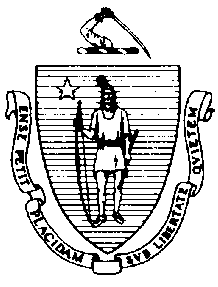 The Executive Office of Health and Human ServicesDepartment of Public HealthBureau of Environmental HealthCommunity Sanitation ProgramWest Boylston, MA 01583Telephone: 508-792-7880, ext. 2338Facsimile: 508-792-7706TTY: 508-835-9796paul.halfmann@state.ma.usDecember 31, 2014Robert J. Garvey, SheriffHampshire County Jail and House of Correction205 Rocky Hill RoadNorthampton, MA 01060Re: Facility Inspection - Hampshire County Jail and House of Correction, NorthamptonDear Sheriff Garvey:In accordance with M.G.L. c. 111, §§ 5, 20, and 21, as well as Massachusetts Department of Public Health (Department) Regulations 105 CMR 451.000: Minimum Health and Sanitation Standards and Inspection Procedures for Correctional Facilities; 105 CMR 480.000: Storage and Disposal of Infectious or Physically Dangerous Medical or Biological Waste (State Sanitary Code, Chapter VIII); 105 CMR 590.000: Minimum Sanitation Standards for Food Establishments (State Sanitary Code Chapter X); the 1999 Food Code; 105 CMR 520.000 Labeling; and 105 CMR 205.000 Minimum Standards Governing Medical Records and the Conduct of Physical Examinations in Correctional Facilities; I conducted an inspection of the Hampshire County Jail and House of Correction on December 4, 2014 accompanied by Captain Robert Hodgen, Compliance Officer and Lieutenant David Murphy, EHSO. Violations noted during the inspection are listed below including 4 repeat violations:HEALTH AND SAFETY VIOLATIONS(* indicates conditions documented on previous inspection reports)Entrance Area Men’s Bathroom	No Violations NotedWomen’s Bathroom	No Violations NotedCompliance HallStaff Bathroom	No Violations NotedMen’s Staff Locker Room105 CMR 451.123	Maintenance: Shower rustedMedicalStaff Bathroom	No Violations NotedShower	No Violations NotedExam Room	No Violations NotedSpecial Management Unit A Block Showers 	No Violations NotedStorage Closet 	No Violations NotedCells  	No Violations NotedOfficer’s Control Area 	No Violations NotedB BlockShowers 105 CMR 451.123	Maintenance: Floor cracked in upper showers Storage Closet 	No Violations NotedCells  	No Violations NotedOfficer’s Control Area 	No Violations NotedHouseOfficer’s Control Area 105 CMR 451.126	Hot Water: Hot water temperature recorded at 1000FUnit 1Cells	No Violations NotedLower/Upper Showers 	No Violations NotedUnit 2Cells	No Violations NotedLower/Upper Showers 	No Violations NotedStorage Closet 	No Violations NotedUnit 3 Cells 	No Violations NotedLower/Upper Showers 	No Violations NotedStorage Closet 	No Violations NotedUnit 4Cells	No Violations NotedLower Shower	No Violations NotedUpper Shower105 CMR 451.123	Maintenance: Cove base crackedStorage Closet 	No Violations NotedUnit 5Cells	No Violations NotedLower Shower 	No Violations NotedUpper Shower	Unable to Inspect-In UseStorage Closet 	No Violations NotedUnit 6Cells	No Violations NotedOfficer’s Control Area Staff Bathroom	No Violations NotedLower Shower105 CMR 451.123*		Maintenance: Floor tile damaged in lower showerUpper Shower	No Violations NotedUnit 7 Cells				No Violations NotedLower Shower105 CMR 451.123	Maintenance: Floor tile crackedUpper Shower	No Violations NotedUnit 8 Cells	No Violations NotedLower Shower 105 CMR 451.123*		Maintenance: Floor tile damaged in lower shower105 CMR 451.123	Maintenance: Soap scum on wallsUpper Shower105 CMR 451.123*		Maintenance: Floor tile damaged in lower shower105 CMR 451.123	Maintenance: Cove base crackedStorage Closet 	No Violations NotedMain Kitchen   Walk-in Coolers # 2 & 3	No Violations NotedWalk-in Freezer # 1	No Violations NotedDeep Freezer # 6	No Violations NotedPot Room	No Violations NotedBarrel Room	No Violations NotedInmate Bathroom	No Violations NotedDining Room	No Violations NotedDry Storage 	No Violations NotedLaundry Inmate Bathroom	No Violations NotedModularControl Staff Bathroom	No Violations NotedNorth Bathroom105 CMR 451.123	Maintenance: Plumbing chase behind toilets has rotted wall studs, floor joists, and sill plate105 CMR 451.123	Maintenance: Hole in floor behind toilets # 1 & 2 covered with plywood105 CMR 451.123	Maintenance: Toilet # 2 damaged105 CMR 451.124	Water Supply: Insufficient water supply in quantity and pressure at sink # 3105 CMR 451.123	Maintenance: Ceiling vents dusty Utility Sink105 CMR 451.123	Maintenance: Plywood covering hole in floorShowers105 CMR 451.123	Maintenance: Floor cracked in shower # 2 105 CMR 451.123	Maintenance: Shower walls cracked in shower # 3, 5, and 7105 CMR 451.123	Maintenance: Wall board in shower # 8 not properly secured105 CMR 451.123	Maintenance: Floor cracked at each shower divider support105 CMR 451.123	Maintenance: Ceiling vents dusty 105 CMR 451.123	Maintenance: Ceiling warped over mop bucketsDay Room  	No Violations NotedRoom # 1	No Violations NotedRoom # 2	No Violations NotedRoom # 3105 CMR 451.353*	Interior Maintenance: Floor tiles crackedRoom # 4	No Violations NotedRoom # 5	No Violations NotedRoom # 6	No Violations NotedRoom # 7	No Violations NotedRoom # 8105 CMR 451.330	Room Temperature: No heatRoom # 9	No Violations NotedRoom # 10105 CMR 451.353	Interior Maintenance: Floor tiles crackedSouth Bathroom 105 CMR 451.123	Maintenance: Floor worn and not cleanable 105 CMR 451.123	Maintenance: Urinal # 1 damaged105 CMR 451.123	Maintenance: Wall corner cracked at toilet # 1105 CMR 451.123	Maintenance: Hole in wall around flusher at toilet # 4Showers105 CMR 451.123	Maintenance: Hole in floor in the plumbing chase behind shower wall105 CMR 451.123	Maintenance: Plumbing chase behind showers has rotted wall studs, floor joists, and sill plate105 CMR 451.123	Maintenance: Wallboard in plumbing chase behind showers has mold growth105 CMR 451.123	Maintenance: Wallboard in showers not moisture proof, walls bulging105 CMR 451.123	Maintenance: Ceiling vents rustedDay Room  	No Violations NotedRoom # 1	No Violations NotedRoom # 2105 CMR 451.353	Interior Maintenance: Ceiling vent rusted105 CMR 451.353	Interior Maintenance: Wallboard divider brokenRoom # 3105 CMR 451.353	Interior Maintenance: Wallboard divider broken105 CMR 451.353		Interior Maintenance: Hole in wallRoom # 4105 CMR 451.353		Interior Maintenance: Ceiling vent dusty105 CMR 451.353	Interior Maintenance: Wallboard divider brokenRoom # 5105 CMR 451.353	Interior Maintenance: Wallboard divider brokenRoom # 6105 CMR 451.353	Interior Maintenance: Gap between wall and ceiling at windowRoom # 7	No Violations NotedRoom # 8	No Violations NotedRoom # 9	No Violations NotedRoom # 10	No Violations NotedCulinary Art Kitchen				 FC 6-501.16	Maintenance and Operation; Cleaning: Wet mop stored in bucketFC 5-202.12(A)	Plumbing System, Design: Handwashing sinks water temperature recorded at1000FTraulsen Cooler		No Violations NotedTrue Freezer	No Violations NotedLower Level HousingLaundry	No Violations NotedControl	Unable to Inspect - Locked Unit 1 	No Violations NotedUnit 2	No Violations NotedMinimum HousingMain Utility Room	No Violations NotedStaff Bathroom	No Violations NotedDay Room	No Violations NotedKitchen	No Violations NotedA BlockCells	No Violations NotedShowers  105 CMR 451.123	Maintenance: Soap scum on floors in showers105 CMR 451.123	Maintenance: Soap scum on walls in showersB Block Cells	No Violations NotedShowers  	No Violations NotedC BlockShowers105 CMR 451.123	Maintenance: Walls dirty D BlockCells	No Violations NotedShowers	No Violations NotedE BlockBathroom	No Violations NotedCells	No Violations NotedF Block Cells 	No Violations NotedShowers105 CMR 451.123	Maintenance: Floor dirty105 CMR 451.123	Maintenance: Walls dirtyLaundry	No Violations NotedMain Building GymInmate Bathroom	No Violations NotedWorkout Rooms	No Violations NotedWomen’s Staff Locker Room	No Violations NotedWeight Room	No Violations NotedSallyport	No Violations NotedObservations and Recommendations The inmate population was 252 at the time of inspection.Heating contractor on sight repairing heat in Modular, North, Room 8.The structural integrity of the North Showers in the Modular building has been compromised. The wall studs, floor joists, and sill are rotted and mold growth was observed due to exposure to moisture. These structural members should be removed and replaced with moisture resistant materials and the mold cleaned. The health and safety of the inmates is at risk due to structural rot and exposure to mold. The Department would like to see a detailed plan addressing the structural deficiencies, including the timeframe for repair, attached to your Plan of Correction. This area needs immediate attention.
This facility does not comply with the Department’s Regulations cited above. In accordance with 105 CMR 451.404, please submit a plan of correction within 10 working days of receipt of this notice, indicating the specific corrective steps to be taken, a timetable for such steps, and the date by which correction will be achieved. The plan should be signed by the Superintendent or Administrator and submitted to my attention, at the address listed above.To review the specific regulatory requirements please visit our website at www.mass.gov/dph/dcs and click on "Correctional Facilities" (available in both PDF and RTF formats).To review the Food Establishment regulations please visit the Food Protection website at www.mass.gov/dph/fpp and click on “Food Protection Regulations”. Then under “Retail” click “105 CMR 590.000 - State Sanitary Code Chapter X – Minimum Sanitation Standards for Food Establishments” and “1999 Food Code”.This inspection report is signed and certified under the pains and penalties of perjury.									Sincerely,									Paul Halfmann, MPH 									Assistant Director, CSP, BEHcc:	Suzanne K. Condon, Associate Commissioner, Director, BEH	Steven Hughes, Director, CSP, BEH	John W. Polanowicz, Secretary, Executive Office of Health and Human Services Carol Higgins O’Brien, Commissioner, DOC	Patrick Cahillane, Deputy Superintendent 	Captain Robert Hodgen, EHSOMerridith O’Leary, RS, Health Director, Northampton Board of Health	Clerk, Massachusetts House of Representatives	Clerk, Massachusetts Senate	Andrea Cabral, Secretary, EOPSDEVAL L. PATRICKGOVERNORJOHN W. POLANOWICZSECRETARYEILEEN M. SULLIVANACTING COMMISSIONER